Buty Akardo już niebawem w sklepach QuiosqueQuiosque przygotowuje się do poszerzenia oferowanego asortymentu, poprzez współpracę z marką obuwniczą. Produkty Akardo już niebawem kupić będzie można w wybranych sklepach stacjonarnych, a także w sklepie internetowym Quiosque.Współpraca Quiosque z Akardo pozwoli nam uzupełnić kobiece stylizacje wysokiej jakości butami. Będziemy mogli zaoferować naszym klientkom kompletne stylizacje na wszystkie okazje i pory roku. Ujęły nas wartości w jakie wierzy Akardo jako marka rzemieślnicza, a przede wszystkim wyjątkowa jakość produktów tej marki – powiedziała Agnieszka Krzywańska, dyrektor zarządu PBH S.A., do którego należy sieć sklepów Quiosque.Akardo jest marką obuwniczą, obecną na rynku już od dekady. Łącząc pasję do butów z profesjonalizmem i poszanowaniem pracy rzemieślniczej, oferuje ręcznie wykonywane obuwie wysokiej jakości w rozsądnych cenach. Akardo w procesie produkcyjnym używa wysokogatunkowej, garbowanej w Polsce skóry oraz korzysta z doświadczenia wyspecjalizowanych mistrzów szewskich.Quiosque, mimo obecności na polskim rynku od ponad 30 lat, ciągle stawia na dynamiczny rozwój. Marka, dysponując największą skierowaną do kobiet siecią sprzedażową pod względem liczby sklepów w kraju, rozwija także swój sklep internetowy. To właśnie w nim oraz w wybranych sklepach stacjonarnych już niebawem kupić będzie można rzemieślnicze obuwie Akardo.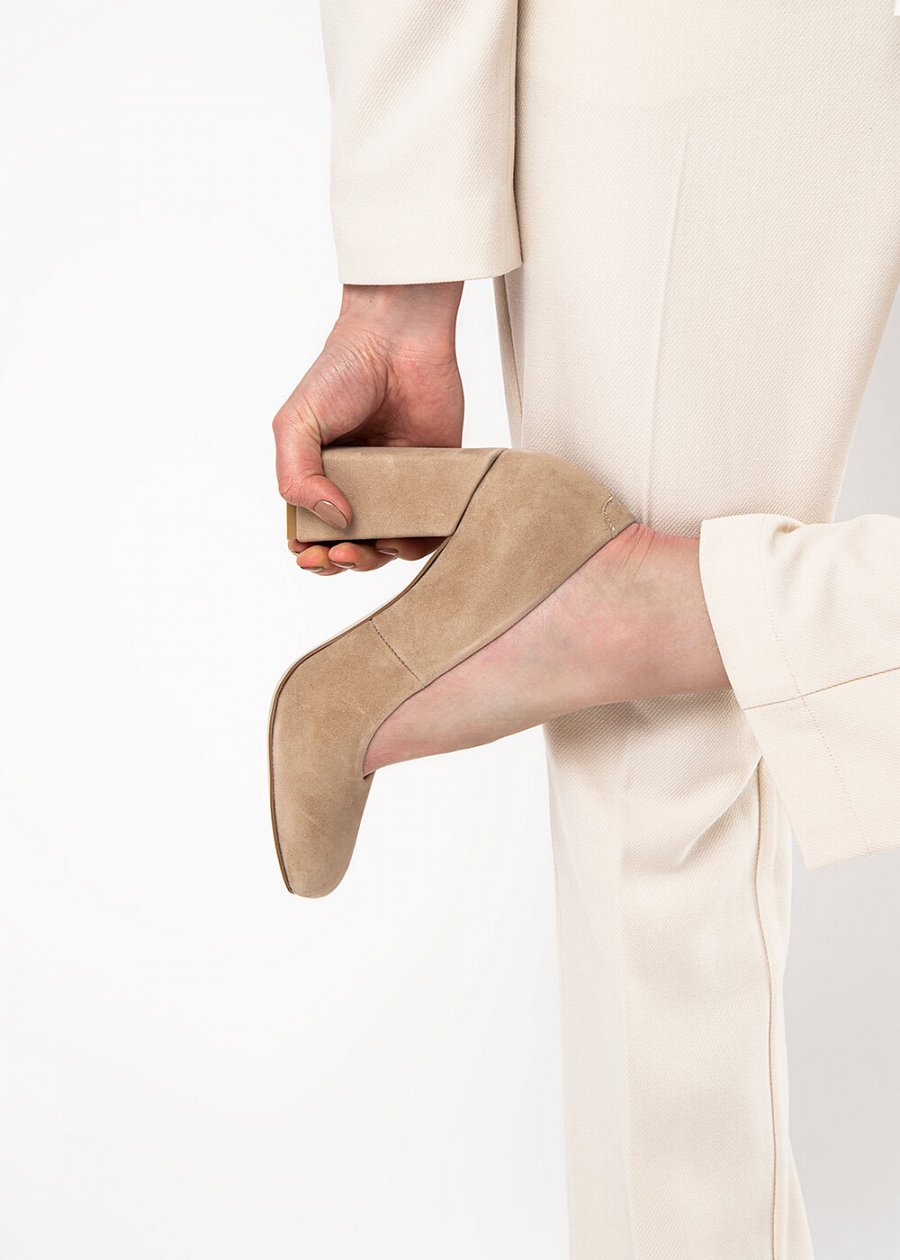 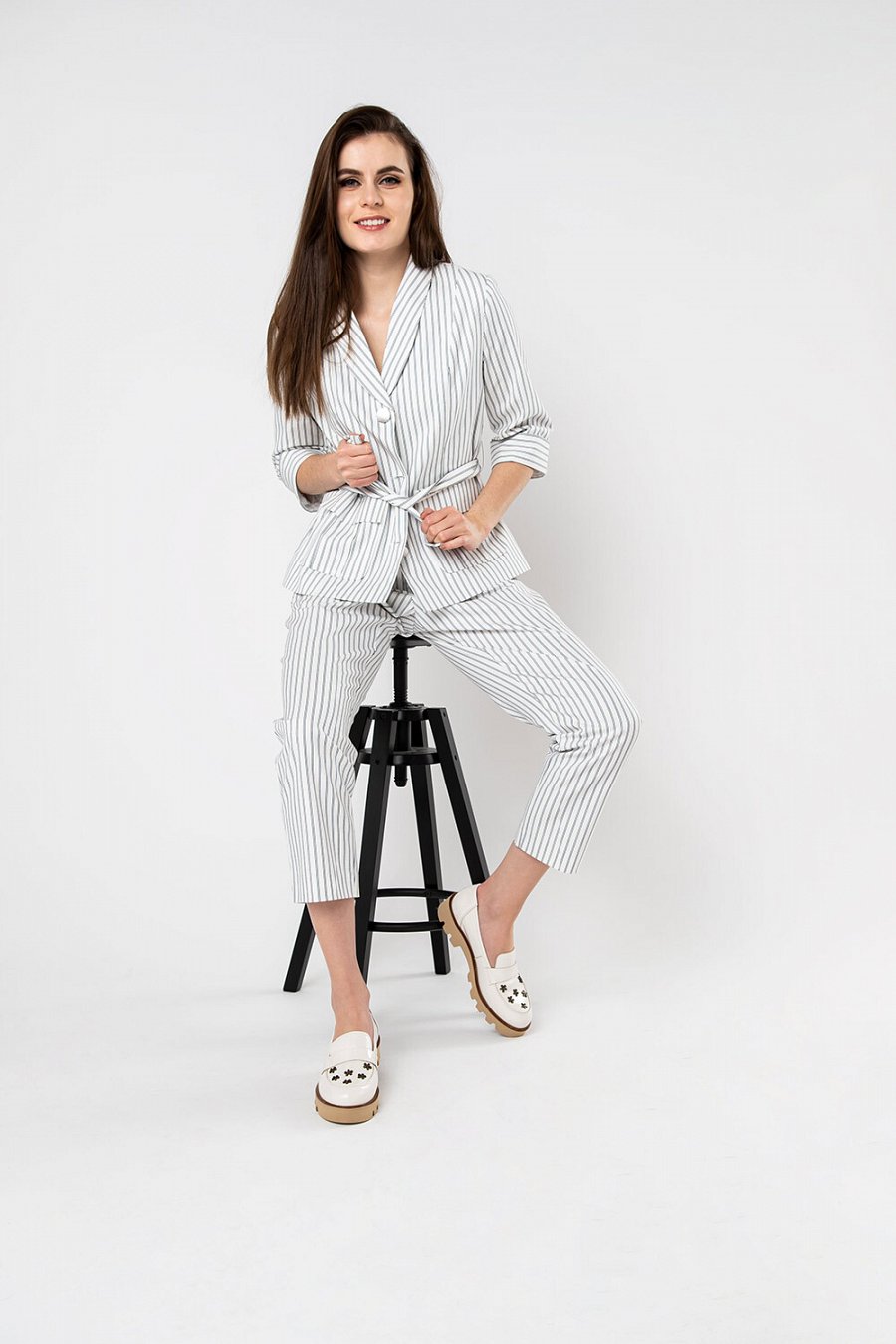 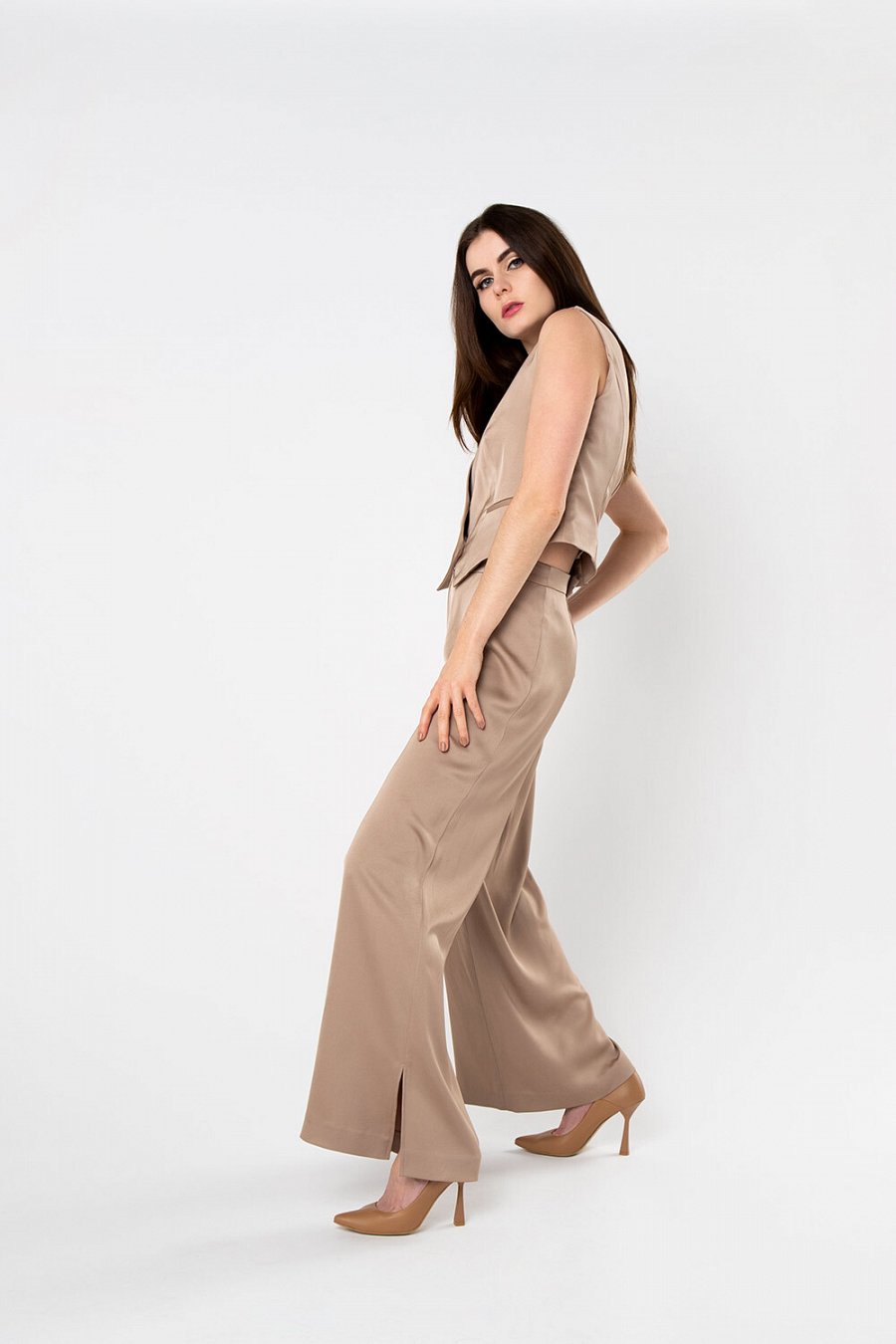 